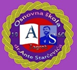 Osnovna škola dr. Ante Starčevića    Zagreb, Sv. Leopolda Mandića 55    Tel: 2851 – 615, 2852 – 351    Fax: 2950 – 606     E – mail: skola@os-astarcevica-zg.skole.hrKLASA: 007-01/22-02/10URBROJ: 251-135/02-22-1                           ZAKLJUČCI SA 13. SJEDNICE ŠKOLSKOG ODBORADatum održavanja sjednice: 01.07.2022. godineMjesto održavanja sjednice: putem e-mailaDNEVNI RED:Usvajanje Pravilnika o postupku nabave roba, radova i usluga jednostavne nabave; Usvajanje Pravilnika o ostvarivanju i korištenju vlastitih prihoda i nenamjenskih donacija i Usvajanje Pravilnika o postupku unutarnjeg prijavljivanje nepravilnosti.Ad. 1.Svi članovi Školskog odbora su poslali svoju suglasnost za usvajanje Pravilnika.Školski odbor je donio sljedeći ZAKLJUČAK:       Usvajaju se Pravilnik o postupku nabave roba, radova i usluga jednostavne nabave; Pravilnik o ostvarivanju i korištenju vlastitih prihoda i nenamjenskih donacija i Pravilnik o postupku unutarnjeg prijavljivanje nepravilnosti.Zapisničar:                                                                   Predsjednica Školskog odbora:               Andrea Miškić, mag. iur.		                                 Danijela Domitrović, pedagog